The Andover Activities Program is designed for Andover students in all grades K-12th depending on the activity being offered.  There is no cost to attend this program. Please complete the admission form below and return it to Kim Fanton. This form must be completed for intramurals, field trips, classroom events, pool, clubs and any 21st Century sponsored program/event.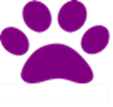 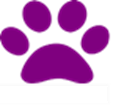 SUMMER PROGRAM-Look for online postings for activities                                                                                                     SCHOOL YEAR: 2020-2021 Will start the first day of schoolANDOVER 21ST CCLC GRANT ADMISSION FORM/SOAR NOTE: STUDENT(S) WILL NOT BE ALLOWED TO PARTICIPATE UNTIL THIS FORM IS COMPLETED.Student (s): (you may complete one enrollment paper for every student in the same household)
1. LAST NAME:  	MALE  FEMALEFIRST NAME: 	PHONE #: GRADE: 					BIRTH DATE: 2. LAST NAME: 				MALE  FEMALEFIRST NAME: 				PHONE #: GRADE: 					BIRTH DATE: 3. LAST NAME: 				MALEFEMALEFIRST NAME: 				PHONE #: GRADE: 				  	BIRTH DATE: 4. LAST NAME: 				MALEFEMALEFIRST NAME: 				PHONE #: GRADE: 				  	BIRTH DATE: PARENT OR GUARDIAN:LAST NAME: 				HOME PHONE: FIRST NAME: 				WORK PHONE: RELATIONSHIP: 				CELL PHONE: ADDRESS: E-MAIL ADDRESS: ALLERGIES/MEDICAL CONDITIONS OF ANY LISTED STUDENTS ABOVE: Any person under the age of 18 must have immunization records on file. This includes the use of the pool.OVEREMERGENCY CONTACT INFORMATION:LAST NAME: 			HOME PHONE: FIRST NAME: 			WORK PHONE: RELATIONSHIP: 			CELL PHONE: ADDRESS: DESIGNATED INDIVIDUALS TO TRANSPORT/RETRIEVE STUDENTS: PLEASE LIST ALL INDIVIDUALS WITH PERMISSION TO PICK-UP STUDENTS AT SCHOOL OR OFF THE LATE BUS:    Phone:      Phone:     Phone: TRANSPORTATION:PICK-UP FROM PROGRAM  WALK   RIDE THE LATE BUS (ONLY FOR AFTERSCHOOL)Address for the late bus: *** IF YOUR CHILD IS INVOLVED IN A CUSTODY LAWSUIT OR HAS RESTRICITIONS ON WHO CAN AND CANNOT PICK THEM UP: COURT DOCUMENTATION MUST BE PROVIDED TO AVOID THE CHILD BEING RELEASED TO THE WRONG PARTY.***CHANGES IN TRANSPORTATION ARRANGEMENTS WILL REQUIRE A PARENT/GUARDIAN SIGNATUREPLEASE BE ADVISED THAT SINCE THERE IS ONLY ONE BUS AFTER SCHOOL, IT MAY TAKE YOUR CHILD AN HOUR OR MORE TO GET HOME FROM PROGRAM. PARENT PICK-UP IS HIGHLY ENCOURAGED. ***After 3 pm staff can be reached by email: kfanton@andovercsd.org or zmills@andovercsd.orgPERMISSION TO PARTICIPATE IN OTHER 21ST CCLC SPONSORED ACTIVITIES? (CHECK OPTIONS BELOW)SUMMER PROGRAM (ONLINE)    AFTER SCHOOL PROGRAM STARTING SEPTEMBER 2020    2020 FIELD TRIPS INTRAMURALS    CLUBS    CLASSROOM EVENTS    LUNCH BUNCH    FAMILY EVENTS  SOCIAL CLUBTUTORING   POOLCHECK THE DAYS STUDENT(S) WILL ATTEND (ONLY SOAR PARTICIPANTS):MONDAY  TUESDAY  WEDNESDAY  THURSDAY(**K-4TH Grade Mon, Wed.   5th-8th Grade Tues, Thur.**)SIGNATURE PARENT OR GUARDIANDATE: 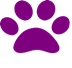 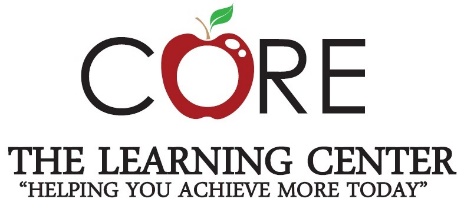 